Gilford Planning Board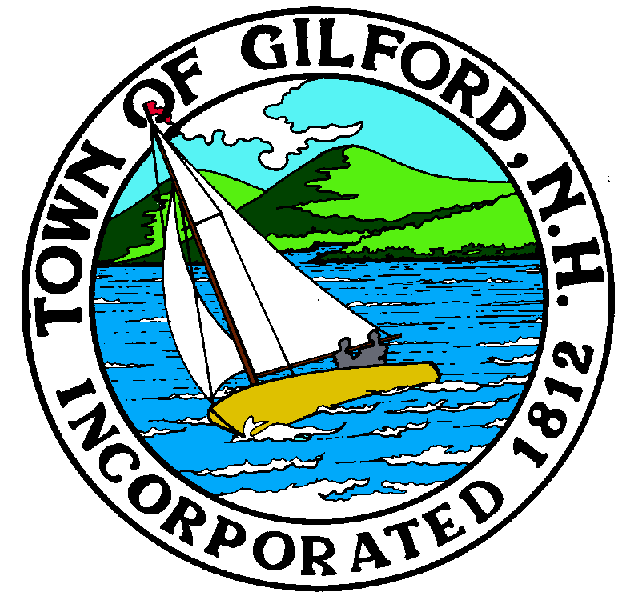 Notice of Public HearingMondayMarch 15, 2021Gilford Town Hall Conference Room A47 Cherry Valley RoadGilford, NH  032497:00 P.M.*Due to the COVID-19 crisis, the public, the applicant, and Board members may participate by telephone.Please Dial:  (603) 527-4708 Password:  1234The Gilford Planning Board will hold a Public Hearing on Monday, March 15, 2021 at 7:00 p.m. in Conference Room A in the Gilford Town Hall, to consider the applications below.  Once an application is accepted as complete, the public hearing will follow.  Anyone interested is invited to attend.1.	Public Hearings1.1	Stones Throw Realty, LLC – Applicant proposes to remove the existing restaurant structure and build a new 5,200 square foot restaurant building with a porch and an open deck for dining to be located over the porch, to repair and pave the parking lot, and to make other related site improvements on property located at 40 Weirs Road on Tax Map & Lot #223-539.000 in the Resort Commercial (RC) Zone, Aquifer Protection District, Island and Shore Frontage District, and Airport District.  Site Plan Review.  Application #2020000552.  Tabled from the January 27, 2021.   1.2	Northeast Self Storage, Inc. – Applicant proposes an expansion of the existing self-storage/ boat storage facility by constructing an additional two (2) self-storage/boat storage buildings at 184 Old Lakeshore Road, each building being approximately 12,000 square feet in area; by constructing a service road to access all phases of the site; and by making other site-related improvements on the properties located at 184 Old Lakeshore Road on Tax Map & Lot #225-014.000, and at 10 Gilford East Drive on Tax Map & Lot #214-050.000, in the Resort Commercial (RC) Zone, Commercial (C) Zone, Aquifer Protection District, and Airport District.  Site Plan Review.  Application #2020000640.  Tabled from the January 27, 2021.1.3	Dave Farley – Applicant is proposing to construct a two (2) bedroom apartment/single-family residence in the existing commercial building where a retail showroom, repair shop, and business office are already located, and to make various site changes as shown on an as-built site plan on property located at 1985 Lake Shore Road on Tax Map & Lot #223-535.000, in the Resort Commercial (RC) Zone and Aquifer Protection District.  Amended Site Plan Review.  Application #2021000030.  Tabled from the February 8, 2021 meeting. 1.4	A to Z Fitness, LLC – Applicant proposes to amend the site plan for the Gilford Hills Tennis and Fitness Club to add two (2) new outdoor U12 sized (210’ x 135’) soccer fields to the site.  The proposal includes a request for a Conditional Use Permit, pursuant to Section 15.5.2 of the Gilford Zoning Ordinance, to allow excavation and/or filling within the 25 foot wetland buffer.  The property is located at 314 Old Lake Shore Road on Tax Map & Lot #224-068.000 in the Resort Commercial (RC) Zone and Aquifer Protection District.  Site Plan and Conditional Use Permit Review.  Application #2021000083.1.5	Robert Small, Trustee of the Small Family Rev. Trust – Applicant is proposing to amend the Spinnaker Shores Condominium site plan to allow conversion of two (2) units, Unit 9 and Unit 10 (Tax Map & Lot #216-009.009 and #216-009.010), from seasonal usage/occupancy only to year-round usage/occupancy on property located at 289 Dockham Shore Road on Tax Map & Lot #216-009.000, in the Single Family Residential (SFR) Zone.  Amended Site Plan Review.  Application #2021000085.2.	Other Business 3.	Minutes4.	AdjournmentIf you have questions or wish to obtain further information, please contact the Town of Gilford Department of Planning and Land Use at (603) 527-4727 or stop by the DPLU office at the Gilford Town Hall, 47 Cherry Valley Road, Gilford, New Hampshire 03249. 